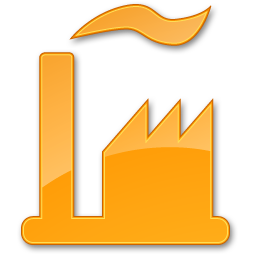 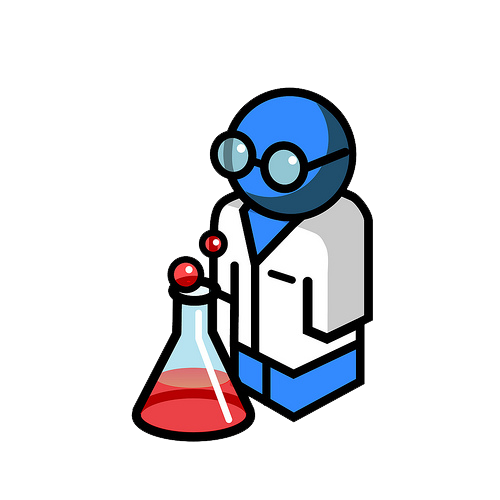 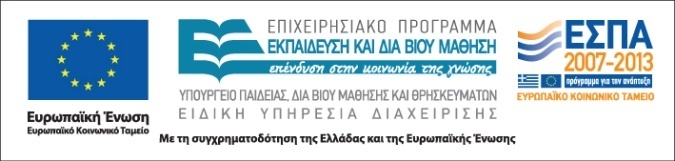 Πρακτικό συνάντησης επιτροπής αξιολόγησης φοιτητών για Πρακτική ΆσκησηΣήμερα, 14 Φεβρουαρίου 2019, συνήλθε η eπιτροπή αξιολόγησης υποψηφίων Πρακτικής Άσκησης, η οποία ορίστηκε στην υπ’ αριθμ. 14/09-07-2018 συνεδρίαση της Συνέλευσης Τμήματος,  με παρόντα μέλη τον Συντονιστή κ. Μπόκια Γ., την κα  Κολιαδήμα Α. και τον κ. Ρασσιά Γ.,  προκειμένου να επιλέξει τους φοιτητές που θα συμμετάσχουν στο Πρόγραμμα της Πρακτικής Άσκησης του Τμήματος μέχρι 31/10/2019. Οι αιτήσεις που έγιναν ήταν 25, ενώ οι διαθέσιμες θέσεις ήταν 35. 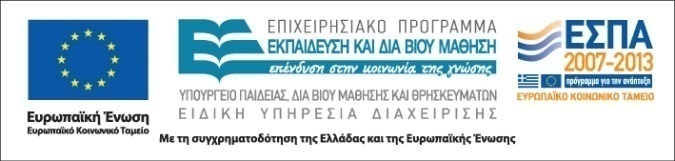 Η επιλογή των φοιτητών για τις διατιθέμενες θέσεις Πρακτικής Άσκησης γίνεται με βάση τον ακόλουθο αλγόριθμο, ο οποίος λαμβάνει υπ’ όψιν του το σύνολο των πιστωτικών μονάδων (Α) που έχει συγκεντρώσει επιτυχώς ο φοιτητής μέχρι το τρέχον εξάμηνο φοίτησης (Ν) κατά την ημέρα της επιλογής, σε συνδυασμό με τον  μέσο όρο βαθμολογίας (Β) στα μαθήματα που έχει εξεταστεί επιτυχώς με ακρίβεια δύο δεκαδικών ψηφίων και το τρέχον έτος φοίτησης (n). Τελική Βαθμολογία (ΤΒ) :             ΤΒ = 0.5 x (A-30(N-7))  +  B - 30 (n-4) Οι φοιτητές για να μπορούν να γίνουν δεκτοί στο Πρόγραμμα Πρακτικής Άσκησης θα πρέπει να έχουν εκπληρώσει επιτυχώς τις υποχρεώσεις τους σε μαθήματα που αντιστοιχούν αθροιστικά τουλάχιστον σε 120 Πιστωτικές Μονάδες, οπότε η τιμή του Α θα πρέπει να είναι μεγαλύτερη ή ίση του 120. Σε περίπτωση ισοβαθμίας, η επιλογή θα γίνεται με βάση το μέσο όρο βαθμολογίας στα υποχρεωτικά μαθήματα. Οι φοιτητές έχουν δικαίωμα ενστάσεων 5 ημέρες μετά την ανακοίνωση του πίνακα επιλεγέντων φοιτητών (στον σχετικό ιστότοπο του Πανεπιστημίου και στην ιστοσελίδα του Τμήματος Χημείας). Οι ενστάσεις θα κατατίθενται στο πρωτόκολλο του Ειδικού Λογαριασμού Κονδυλίων Έρευνας (ΕΛΚΕ) και θα εξετάζονται από την Επιτροπή Αξιολόγησης Ενστάσεων & Προσφυγών του ΕΛΚΕ. Ο αντίστοιχος πίνακας κατάταξης που προέκυψε έχει ως ακολούθως:Όλοι οι φοιτητές πληρούν τα κριτήρια και επιλέγονται. Α/ΑΟΝΟΜΑΤΕΠΩΝΥΜΟΑΜΥΠΕΥΘΥΝΟΣ ΚΑΘΗΓΗΤΗΣΕΠΙΤΥΧΕΙΣ ΠΙΣΤΩΤΙΚΕΣ ΜΟΝΑΔΕΣ (Α)ΤΒ = 0.5 x (A-30(N-7))  +  B - 301ΛΟΥΚΟΠΟΥΛΟΥ ΠΑΡΑΣΚΕΥΗ1048805Ι. ΚΑΛΛΙΤΣΗΣ17092,382ΖΓΟΥΛΕΤΑ ΙΩΑΝΝΑ1048773Γ. ΡΑΣΣΙΑΣ17091,833ΧΟΥΝΤΑ ΝΟΡΜΑ-ΑΓΓΕΛΙΚΗ1048742Χ. ΚΟΡΔΟΥΛΗΣ17091,734ΘΕΟΔΩΡΟΠΟΥΛΟΥ ΒΑΣΙΛΙΚΗ1048803Χ ΜΑΤΡΑΛΗΣ16589,075ΖΕΝΤΕΦΗ ΑΛΙΚΗ1048733Δ. ΚΛΟΓΙΑΝΝΗ16087,556ΠΙΤΑΟΥΛΗ ΦΩΤΕΙΝΗ1048762Σ. ΠΕΡΛΕΠΕΣ16086,707ΠΑΥΛΟΥ ΑΛΕΞΑΝΔΡΑ1048754Χ. ΚΟΡΔΟΥΛΗΣ16086,268ΖΑΓΟΡΙΤΗ ΠΕΡΣΕΦΟΝΗ1048838Γ. ΜΠΟΚΙΑΣ16086,009ΜΑΝΙΑΚΗ ΕΥΑΓΓΕΛΙΑ-ΚΩΝΣΤΑΝΤΙΝΑ1034929Σ. ΠΕΡΛΕΠΕΣ15584,9810ΗΛΙΑΔΗ ΕΥΓΕΝΙΑ1048821Ι. ΚΑΛΛΙΤΣΗΣ15584,0011ΧΡΙΣΤΟΦΙΛΗ ΑΝΤΙΓΟΝΗ1048746Χ. ΝΤΕΪΜΕΝΤΕ15082,7912ΜΠΑΚΑ ΕΛΕΝΗ1048840Δ. ΓΑΤΟΣ15082,4813ΝΤΕΝΤΕ ΧΡΙΣΤΙΝΑ1051470Χ. ΚΟΡΔΟΥΛΗΣ14579,6514ΚΑΝΕΛΛΑΚΗΣ ΜΑΡΙΝΟΣ1048798Δ. ΒΥΝΙΟΣ14579,0215ΑΒΡΑΜΠΟΥ ΑΘΗΝΑ1048752Β. ΝΑΣΤΟΠΟΥΛΟΣ14077,1416ΠΑΡΙΟΥ ΣΤΑΥΡΟΥΛΑ1048732Ν. ΚΑΡΑΜΑΝΟΣ13574,3317ΚΑΡΑΓΙΑΝΝΑΚΟΥ ΜΑΡΙΑΝΝΑ1048825Γ. ΡΑΣΣΙΑΣ13573,9718ΑΘΑΝΑΣΟΠΟΥΛΟΥ ΓΕΩΡΓΙΑ1048744Γ. ΡΑΣΣΙΑΣ13071,5819ΣΠΥΡΟΠΟΥΛΟΥ ΧΡΙΣΤΙΝΑ1048832Σ. ΣΚΑΝΔΑΛΗΣ13070,5820ΝΙΚΟΛΑΚΟΠΟΥΛΟΥ ΙΦΙΓΕΝΕΙΑ1048797Ν. ΚΑΡΑΜΑΝΟΣ12570,1421ΚΟΚΚΑΛΗΣ ΔΗΜΗΤΡΙΟΣ1048844Σ. ΠΕΡΛΕΠΕΣ12066,9422ΚΡΙΤΣΙΜΑ ΑΝΤΩΝΙΑ1048717Χ. ΜΑΤΡΑΛΗΣ12066,6923ΚΟΝΤΑΚΗ ΣΤΥΛΙΑΝΗ3666Α. ΘΕΟΧΑΡΗΣ15021,2024ΛΙΓΔΑ ΜΑΡΙΑ3697Ι. ΚΑΛΛΙΤΣΗΣ13011,5525ΤΑΙΦΑΚΟΥ ΣΩΤΗΡΙΑ3791Ν. ΚΑΡΑΜΑΝΟΣ1259,03Η Επιτροπή ΕπιλογήςΗ Επιτροπή ΕπιλογήςΗ Επιτροπή ΕπιλογήςΗ Επιτροπή ΕπιλογήςΓεώργιος ΜπόκιαςΚαθηγητήςΣυντονιστής της Επιτροπής και Επιστημονικός Υπεύθυνος του ΠρογράμματοςΑθανασία ΚολιαδήμαΑναπλ. ΚαθηγήτριαΓεράσιμος Ρασσιάς Επίκ. Καθηγητής 